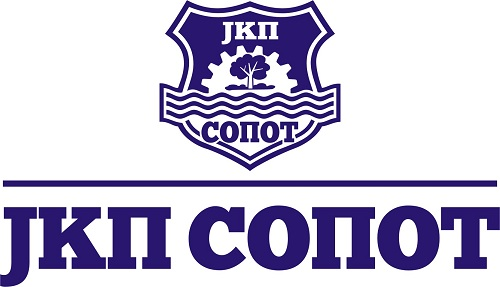 Кнеза Милоша  45a 11450 Сопот , Maт. Бр  07006888, ПИБ 100224435   t.r. 205-34718-15 Koмерцијална банка  или  160-379612-20  банка Интеса                                 Teл:  011 8251- 212 централа ,  факс : 011 8251-248office.jkpsopot@madnet.rs:На основу члана 63. Став 3 и члана 20. Закона о јавним набавкама                                                    („Сл.Гласник РС“број 124/2012,14/2015,68/2015. Комисија за јавну набавку сачињава:ОДГОВОРЕ НА ПОСТАВЉЕНА ПИТАЊАПОТЕНЦИЈАЛНИХ  ПОНУЂАЧА у поступку јавне набaвке велике вредности– НАБАВКА мини багера бр: 1.1.18. – 11/2019 Поштована,На основу члана 63. став 2 Закона о јавним набавкама, а као потенцијални понуђач у поступку јавне набавке мини багера, упућујемо Вам молбу за измену конкурсне документације.У делу захтеваних техничких спецификација Наручилац наводи да снага мотора мора бити минимално 45kW. Да ли би Наручилац прихватио предлог да ову захтевану вредност измени тако да гласи : „мотор минималне снаге 34,1 kW“?Молимо Наручиоца да прихвати измену како би омогућио већем броју понуђача да поднесу технички исправну понуду.На основу члана 20 Закона о јавним набавкама, молим Вас да ми потврдите пријем овог емаил-а.ОдговорПоштовани,Комисија за спровођење јавне набавке је приликом састављања техничких карактеристика за набавку мини багера, одредила тражене техничке карактеристике  машине, руководећи се потребама и природом посла које ово предузеће обавља.Машина ће радити у условима  рада, који су врло тешки и специфични.  Ми већ поседујемо машину, сличних радних карактеристика,  И из искуства коришћења наше машине, као И машина наших подизвођача, дошли смо до закључка, да би смо смањењем снаге машине, смањили и ефикасност извршења послова, што би довело до  финансијских губитака нашег предузећа, и обесмислило ову јавну набавку.На основу предње наведеног комисија остаје при траженим техничким карактеристикама ближе описаним у конкурсној документацији.С поштовањем.KОМИСИЈА ЗА ЈАВНЕ НАБАВКЕ